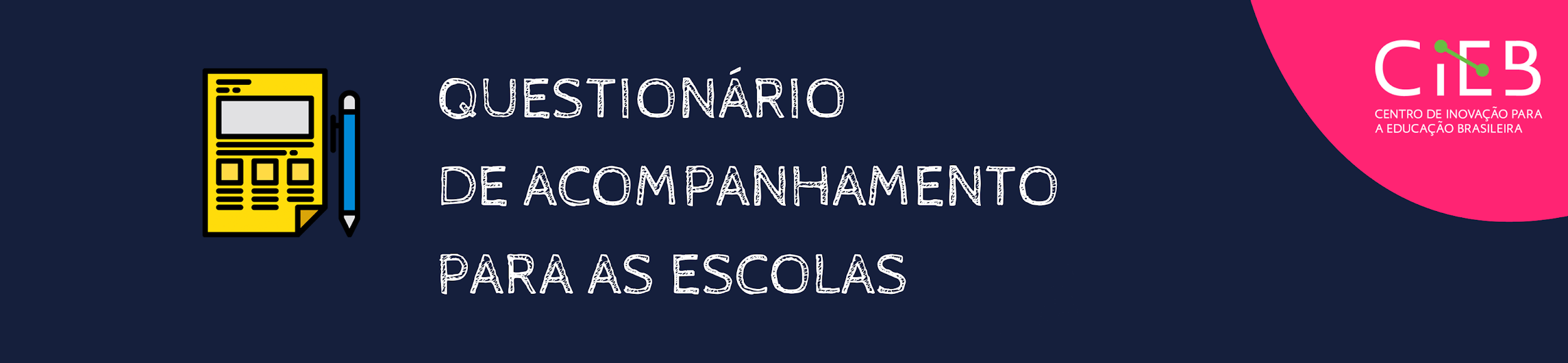 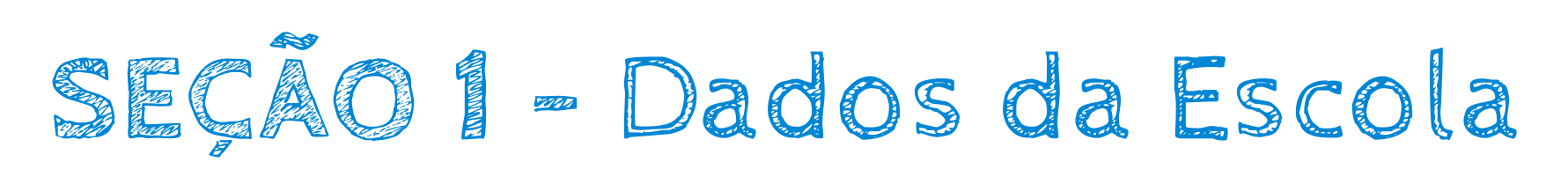 Nome da escola [resposta aberta]______Código INEP [resposta aberta] ______Nome do respondente [resposta aberta]______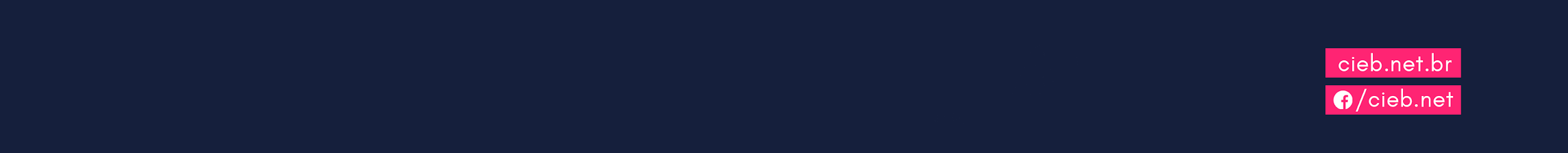 Cargo do respondente [múltipla escolha]Diretor; Coordenador pedagógico;Tipo de escola [múltipla escolha]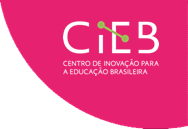 Urbana; Rural; Militar; Integral;Assinale todas as etapas e modalidades de ensino que a escola atende [caixa de seleção]Ensino Infantil; Ensino Fundamental I (anos iniciais - do 1º ao 5º ano); Ensino Fundamental II (anos finais - do 6º ao 9º ano); Ensino Médio; Ensino Indígena; Educação de Jovens e Adultos; Educação Especial;Informe o número total de estudantes matriculados por segmento: [resposta aberta]	Matrículas Ensino Infantil: ______Matrículas Ensino Fundamental I: ______	Matrículas Ensino Fundamental II: ______	Matrículas Ensino Médio: ______	Matrículas Ensino Indígena: ______	Matrículas Educação de Jovens e Adultos: ______	Matrículas Educação Especial: ______A coordenação pedagógica está trabalhando na escola ou remotamente em casa? [múltipla escolha]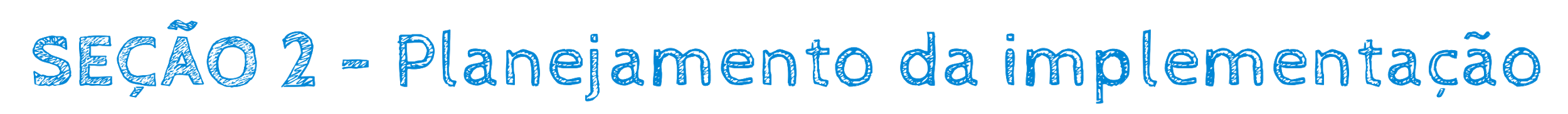 Na escola;
Em casa; Em casa, mas com idas à escola quando necessário;A escola possui uma estratégia definida para a implementação de aprendizagem não presencial durante o período de isolamento social? [múltipla escolha]Sim - já foi iniciada;Sim - planejada e não iniciada; Em planejamento;Não;Os professores estão trabalhando na escola ou remotamente em casa? [múltipla escolha]Na escola;Somente em casa;Em casa, mas com idas à escola quando necessário;Quantos professores não possuem equipamento e/ou conectividade para a execução do seu trabalho nesse período de suspensão das aulas presenciais? [múltipla escolha]Até 25%; De 25 a 50%; De 50 a 75%; Mais de 75%;Como a escola está apoiando os professores que não possuem conectividade e/ou equipamentos? [múltipla escolha, com resposta aberta “Outro”]Oferece equipamento em casa; Oferece apoio na conectividade em casa; Abre a escola para uso dos professores; Não oferece apoio; Outro: ______;Qual o canal de comunicação da coordenação pedagógica com os professores? [múltipla escolha, com resposta aberta “Outro”]	Plataforma online; E-mail; Whatsapp; Telefone; Material impresso;Outro: ______;A escola possui lista atualizada de contato dos pais e responsáveis (nome do responsável, nome do aluno, número de telefone, endereço)? [múltipla escolha]Sim, de todos os estudantes; Sim, de até 25%; Sim, de 25 a 50% dos estudantes; Sim, de 50 a 75% dos estudantes; Sim, de mais de 75%; Não temos contatos atualizados dos pais e responsáveis;Quem é o principal responsável pela elaboração e curadoria das aulas e atividades de ensino-aprendizagem que estão sendo ofertadas aos estudantes? [múltipla escolha]Cada professor é responsável por elaborar as aulas e conteúdos da(s) sua(s) turma(s); Um grupo de professores da escola é responsável pela produção e curadoria de todos os conteúdos;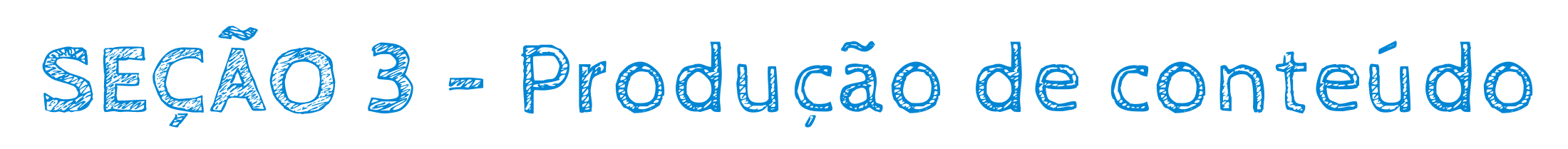 Estamos utilizando os conteúdos elaborados e oferecidos pela Secretaria de Educação;Estamos utilizando conteúdos oferecidos pelo material didático ou apostila, ou por recursos educacionais digitais.Como o currículo da rede está sendo considerado na preparação dos conteúdos?[múltipla escolha]A rede orientou as escolas na contemplação do currículo durante o planejamento das aulas e elaboração dos roteiros de aprendizagem;O currículo da rede está presente em todos os planos de aula e roteiros de aprendizagem;Houve uma priorização de competências e habilidades do currículo da rede para elaboração dos conteúdos;O currículo da rede não tem orientado a elaboração dos conteúdos neste momento;A escola está se comunicando com os pais e responsáveis nesse período de suspensão das aulas presenciais? Com qual frequência? [múltipla escolha]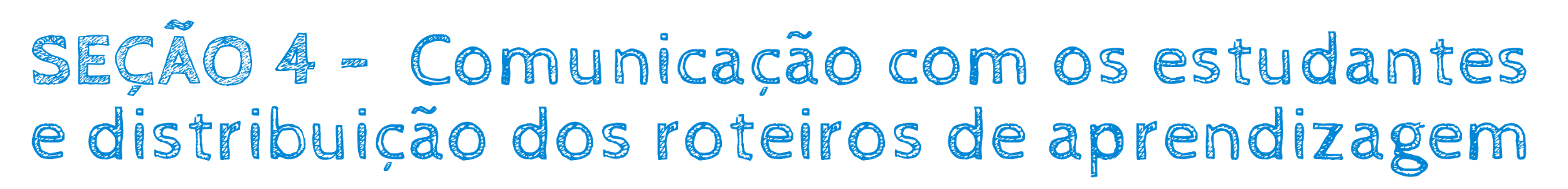 Não estamos em contato; Sim, semanalmente ou mais; Sim, quinzenalmente; Sim, ao menos uma vez por mês;Quais são as ferramentas de comunicação mais utilizadas pela escola para se comunicar com os estudantes e/ou responsável? [múltipla escolha, com resposta aberta “Outro”]Plataforma online; E-mail; Whatsapp; Telefone;Material impresso;Redes sociais; Outro: ______;Com que frequência os professores se comunicam com os estudantes (ou pais e responsáveis) da sua turma para oferecer suporte nos estudos e atividades? [grade de múltipla escolha, conforme imagem abaixo]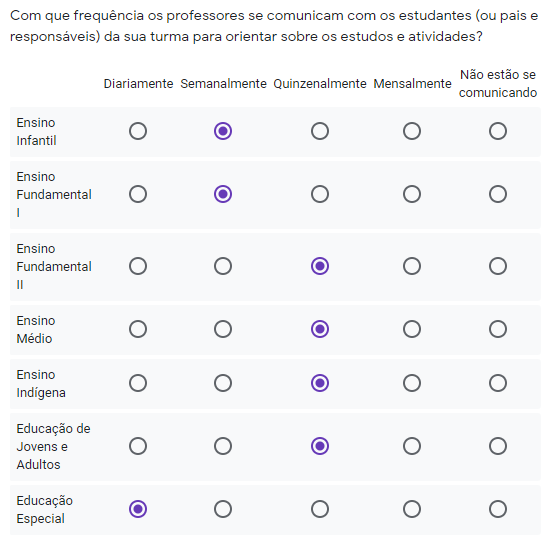 Qual é a frequência de distribuição/envio dos roteiros de aprendizagem aos estudantes de cada etapa ou modalidade de ensino? (Marque "não aplicável" caso a sua escola não tenha ou ofereça essa etapa ou modalidade) [grade de múltipla escolha, conforme imagem abaixo]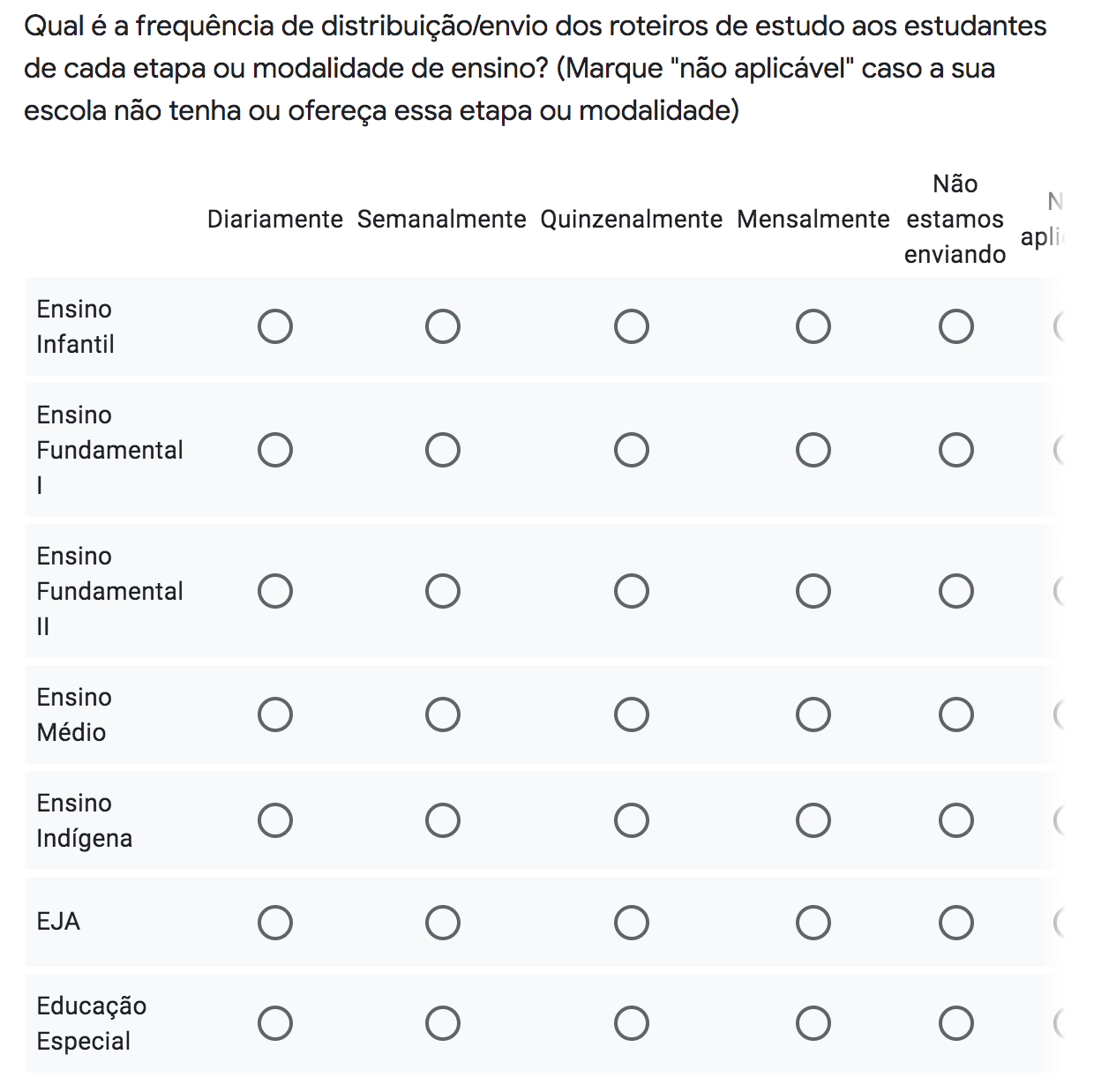 Qual foi a estratégia de envio/distribuição dos roteiros de aprendizagem escolhida para cada etapa ou modalidade de ensino? Assinale mais de uma opção caso esteja usando estratégias diferentes para uma mesma etapa ou modalidade. [grade da caixa de seleção, conforme imagem abaixo]Veja imagem de exemplo abaixo: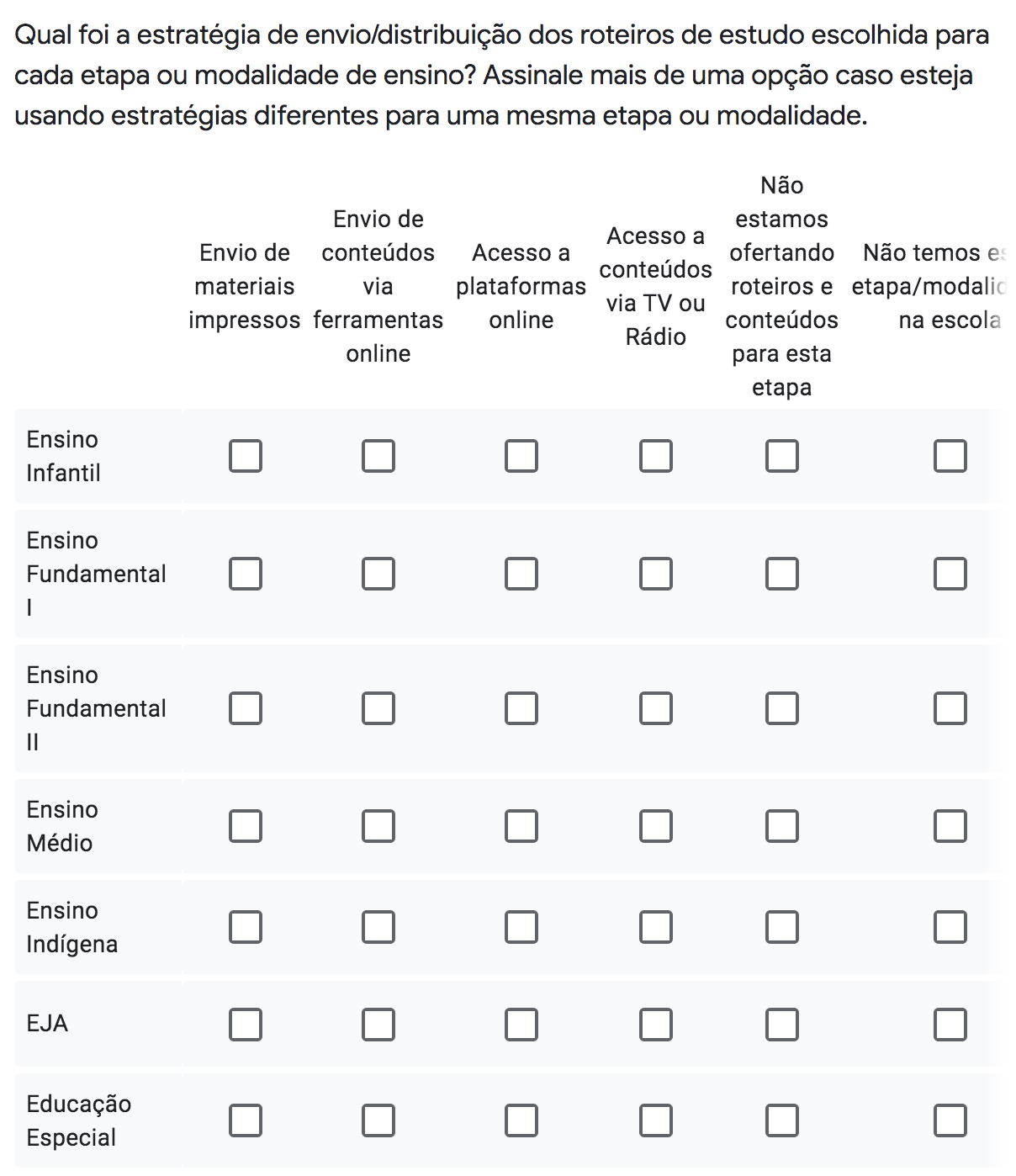 Qual o percentual dos estudantes de cada etapa/modalidade de ensino da sua escola que estão recebendo roteiros de aprendizagem (seja de forma impressa ou digital)? [grade de múltipla escolha, conforme imagem abaixo] Veja imagem de exemplo: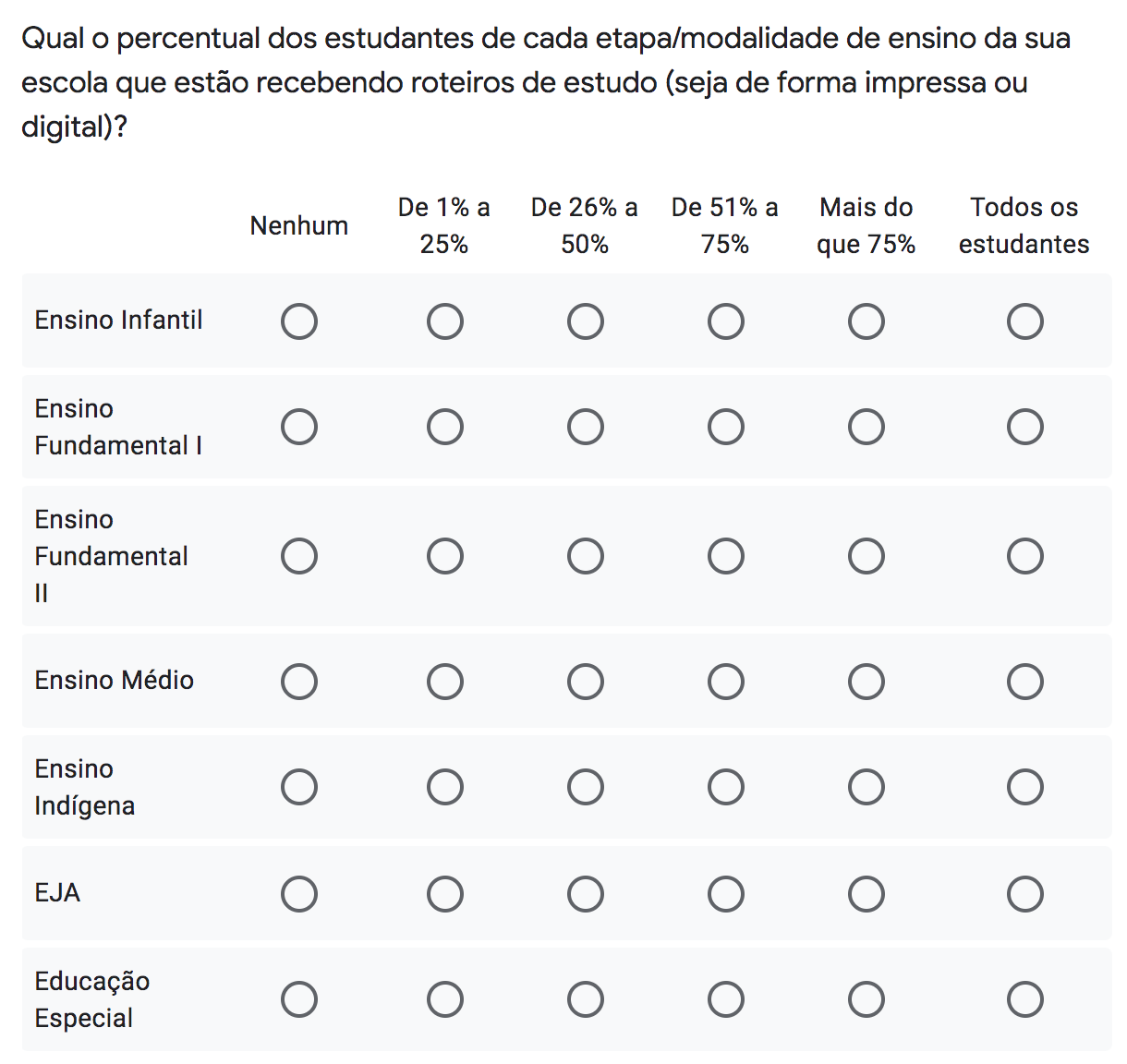 Caso a sua escola esteja usando uma estratégia de envio de conteúdos digitais, qual canal de comunicação tem sido utilizado para envio dos conteúdos aos estudantes? [grade de múltipla escolha, conforme imagem abaixo]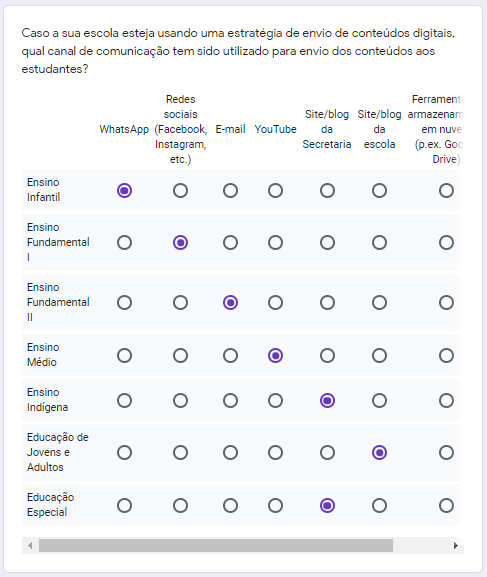 A sua escola utiliza alguma plataforma para o ensino-aprendizagem dos estudantes? Se sim, qual plataforma? [resposta aberta]Como os professores acompanham as atividades realizadas pelos estudantes?  [múltipla escolha, com resposta aberta “Outro”]Os estudantes foram orientados a elaborar um portfólio (diário de bordo) com as tarefas;Os estudantes enviam as atividades digitalmente aos professores;Os estudantes entregam as atividades na escola;A escola recolhe as atividades na casa dos estudantes;As atividades são realizadas dentro de uma plataforma;Não é solicitado o retorno das atividades;Não são enviadas atividades aos estudantes;Outro:______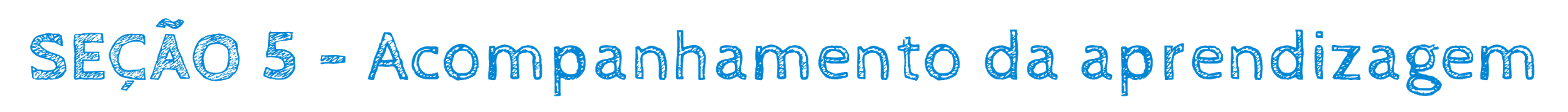 Quantos estudantes devolveram ou realizaram as atividades propostas pelos professores? [grade de múltipla escolha, conforme imagem abaixo]ps: fazer uma pergunta por cada estratégia: Conteúdo impresso, Conteúdos digitais e Plataformas online.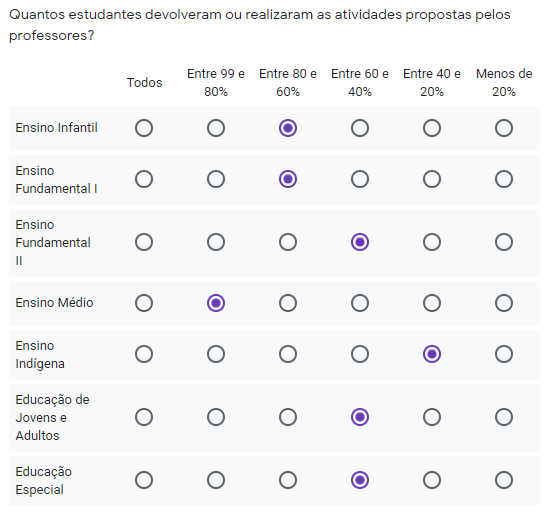 Quais são os principais desafios enfrentados pela sua escola na implementação de estratégias de aprendizagem remota?  [múltipla escolha, com resposta aberta “Outro”Comunicação com estudantes e responsáveis;Produção de materiais para os estudantes;Distribuição/entrega dos materiais pedagógicos;Conectividade e infraestrutura dos estudantes;Acompanhamento das atividades realizadas;Engajamento dos estudantes na realização das atividades propostas;Competências digitais dos diferentes atores escolares;Dificuldades relacionadas à disponibilização e uso de uma plataforma digital;Outro:________________Utilize uma das ferramentas abaixo para elaborar o questionário:Google FormsTypeformCognito FormsEscolha as questões deste documento que entende serem importantes para analisar juntos às escolas. Lembre-se, este documento sugere as cinco seções abaixo para o formulário. Fique à vontade para incluir outras seções e questões:SEÇÃO 1: Dados da escolaSEÇÃO 2: Planejamento da oferta de ensino não presencialSEÇÃO 3: Produção de conteúdoSEÇÃO 4: Comunicação com os estudantes e distribuição dos Roteiros de AprendizagemSEÇÃO 5: Acompanhamento da aprendizagemCopie as questões no formulário da ferramenta que utilizou. No documento abaixo listamos as questões por seções e informamos primeiro a questão e depois as alternativas ou campos que devem ser incluídos. Lembre-se, algumas perguntas são de múltipla escolha, outras permitem a seleção de mais de uma alternativa, e outras possuem campo aberto para preenchimento.Compartilhe o questionário com as regionais ou equipes de acompanhamento para que elas enviem às escolas. É importante definir um prazo máximo para todas as escolas responderem o questionário, e engajar continuamente todas as regionais durante esse período para garantir o máximo de respostas de escolas.Etapa de ensinoEnsino InfantilEnsino Fundamental IEnsino Fundamental IIEnsino MédioEnsino IndígenaEducação de Jovens e AdultosEducação EspecialFrequênciaDiariamenteSemanalmenteQuinzenalmenteMensalmenteNão estão se comunicandoEtapa de ensinoEnsino InfantilEnsino Fundamental IEnsino Fundamental IIEnsino MédioEnsino IndígenaEducação de Jovens e AdultosEducação EspecialFrequênciaDiariamenteSemanalmenteQuinzenalmenteMensalmenteNão enviaNão aplicávelEtapa de ensinoEnsino InfantilEnsino Fundamental IEnsino Fundamental IIEnsino MédioEnsino IndígenaEducação de Jovens e AdultosEducação EspecialEstratégia de distribuiçãoEnvio de materiais impressosAcesso a plataforma digitalEnvio de conteúdos via ferramentas onlineAulas ao vivo e online Acesso a conteúdos via TV ou rádioNão estamos ofertando roteiros e conteúdos para esta etapa/modalidadeNão temos essa etapa/modalidade na escolaEtapa de ensinoEnsino InfantilEnsino Fundamental IEnsino Fundamental IIEnsino MédioEnsino IndígenaEducação de Jovens e AdultosEducação EspecialPorcentagemNenhum1% a 25%26% a 50%51% a 75%Mais do que 75%Etapa de ensinoEnsino InfantilEnsino Fundamental IEnsino Fundamental IIEnsino MédioEnsino IndígenaEducação de Jovens e AdultosEducação EspecialCanal de comunicaçãoWhatsApp;Redes sociais (Facebook, Instagram); E-mail; YouTube;Site/blog da Secretaria;Site/blog da escola;Ferramenta de armazenamento em nuvem (p.ex. Google Drive)Não se aplica;Etapa de ensinoEnsino InfantilEnsino Fundamental IEnsino Fundamental IIEnsino MédioEnsino IndígenaEducação de Jovens e AdultosEducação EspecialQuantidadeMenos de 20%Entre 40 e 20%Entre 60 e 40%Entre 80 e 60%Entre 99 e 80%Todos